              			  Preliminary Schedule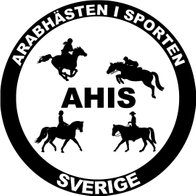 Nordic Arabian Sporthorse Championships Open                    July 20 – 23, 2023          Näsbyholms Säteri, SträngnäsWith many exciting events, All-round on three levels in Classical riding and Western and Timed Events Cup, Working Equitation, National Championships in Western, Dressage, Jumping and Nordic Championships (NC) in Dressage and Jumping as well.Organizers:Event leader:			Elin Edling Assistant event leader:		Anna WennerSpeaker: 			Ann-Charlotte HellströmCatalogue:	Sanna SjöströmSecretariat: 	Caroline Fossum, Helena Engström Registration:	Online https://horsedb.dlarsson.se/Sponsors:			Elin Edling/Sanna SjöströmBlack smith: 			Vacant	 Judges:Western:			Ingela Ynghagen	Show Jumping:		Marie Johnson ToftWorking Equitation:		VacantTimed Events:	 	Pole bending & Barrel race		Ingela Ynghagen		Cross Country		Anna WennerSpeed			Anna WennerDressage:LC:1, LB:1, LA:1, MSV C:1		Charlotta StrömMSV B:2			Charlotta Ström, Kristina Alderheim, Inger SobeusFEI Inledande program MSV B juniorer 	Charlotta Ström, Kristina Alderheim, Inger SobeusLB:3, LA:3			Charlotta StrömLadies Side-Saddle:		Louise WaleNative Costume:		Louise WaleClassic Pleasure:		VacantConformation:		VacantFees: Registration fee (membership in AHIS is required):		250 SEKLate registration fee: 		600 SEKEntry fees: 			See each classVeterinary examination fee: 	350 SEKStable fee; Meeting: 		750 SEK		Stable fee; one night:		500 SEKRegistrationThe registration deadline is June 30, 2023.A minimum of 60 registrations is needed for the event to occur. Registration is electronic at https://horsedb.dlarsson.se/ where also registrations to classes and cup are made. Also box is booked at the electronic registration. At special occasions registration can be made via contact: Caroline Fossum, Lena-Salsta Södra Koltorp 3, SE- 74392 Vattholma, SWEDEN.Late registration for the event is possible if space allows at a higher registration fee of 600:- Late registration for an additional class by an already registered horse is possible up to 60 minutes before estimated start time for a supplement of 40 kr per klass utöver ordinarie startavgift, fram till 60 min före respektive klass beräknade starttid. 60 SEK per class in addition to the regular class entry fee. Entries registered within the specified registration period have priority over late entries. A minimum of 3 entries is needed to form a class. If less than 3 entries, classes can be merged or will be cancelled.All classes are open for purebred Arabian horses registered in a WAHO approved studbook and for Samtliga klasser är även öppna för partbreds med minst 25 % arab, registrerade i godkänd stambok.Partbreds with at least 25% Arab, registered in an approved studbook.Partbreds separeras från fullbloden i resultatlistan. Partbreds will be separated from the purebreds in start- and ranking lists and every class with both breeds will have two lists of results and two price ceremonies. Purebred Arabians will have priority over Partbreds if the limit for entries in a class is exceeded. Partbreds cannot participate in the All-round Championships but will have their own cup. For the All-round Championships, previous (2022/23) results for endurance competition or racing can be credited. Please specify this in your registration or supplement this information at the latest on arrival at the event. You must enter: competition, distance, result and number of entries in the class and be able to show a certificate of this.PaymentRegistration fee, stable fee and entry fees, and when appropriate veterinary examination fee, must be paid by June 30 to Bankgiro account no: 5715-7174. Enter the horse and rider's name clearly. The organizer disclaims all responsibility for allocating not completely filled payments to the right entry. Betalning från utlandet: IBAN SE70 6000 0000 0005 3924 8762. Swift: HandsessPayment from abroad: IBAN SE70 6000 0000 0005 3924 8762nd Swift: HANDSESS Please bring your payment receipt to the competition site! Registration is considered final unless not un-registered by June 30 and full entry fees will be charged. Återbetalning av start-och boxavgifter sker endast mot uppvisande av veterinär- eller läkarintyg senast den 19 juliRefund of the entry fee and stable fee can only be granted upon presentation of a veterinary or medical certificate by latest July 27. Horse that has entered in the class is not entitled to a refund of fees.AccommodationSpace for parking of caravans, mobile campers, horse buses and tents are available on the competition site. These are booked by contacting Greger Paus on +46(0)70-6322108 and paid to him on the spot. Camping fee: 200 SEK / day, electricity connection fee: 50 SEK / day Bedrooms at the arena are pre-booked for AHIS crew. If available, non-staff can book spare beds, please contact Elin Edling at elin_shamali@hotmail.com or +46 (0)70-6838959 for info and shortlisting. Final approval close to the meeting. Payment can be made by Swish to AHIS (remember to mark with name and “accommodation”) or at the Secretariat.StablingStabling of the horses will be in permanent outdoor stalls. Remember to bring crib, water bucket and equipment for manure removal. Stabling fee is 750 SEK/meeting or SEK 500/day including 2 litter bales. Stabling is booked and paid at the registration. Stabling is considered as booked when paid. The horse's passport must be submitted to the secretariat on arrival and will be returned after the stall has been cleaned. Not cleaned stables will be charged 500 SEK. Stabling costs can only be reimbursed upon presentation of a medical certificate or veterinary certificate. Stabling is at your own risk. Ethics and rules Dressyr, hoppning, körning och working equitation döms enligt Ridsportförbundets tävlingsreglementen för de olika grenarna: http://www3.ridsport.se/Tavling/Tavlingsreglemente/Dressage, jumping, driving and working equitation are judged according to the Swedish Equestrian Federation Competition Regulations (TR) for the various classes: https://www.ridsport.se/tavling/ReglerochTR/  The number of entries is limited to 40 per day in the Dressage and to a maximum of 10 entries in Working Equitation. Please, register if you want to be on a stand-by list for participation. Western classes are judged according to the Swedish Western Association (WRAS) rulebookhttp://www.mzines.net/touch.aspx?pid=869&pkey=llfhzqycu (contact the event leader for any specification). Note that it is not allowed to use curb-bit at the D-level!Barrel racing and Pole bending are judged according to WRAS rulebook and include from 2017 two heats. Note that the choice of saddle and bit is free.Speed is judged according to ECAHO Green Book: https://www.ecaho.org/uploads/914466cc76d0f5caf133db98b6978a94_2021greenbookfinal.pdf   including descriptions of the performances.Classic Pleasure, Ladies Side Saddle Classic & Western and Native Costume (Traditional Arabian Riding) will be judged according ECAHO rules but only by one (1) judge that not is approved by ECAHO.Class no. 209 Cross Country is judged according to rules at:https://ahis.se/onewebmedia/Regler%20terr%c3%a4nghoppning.pdfConformation assessmentAll horses in the class enter the ring walking and returns to the collecting ring waiting for their individual assessment. An assistant to the handler is allowed during the individual assessment to help showing the trot but NO “excitements” from outside the ring is allowed.At the individual assessment the horse enters the ring trotting, halt for examination, thereafter walk in a small triangle, trot in a bigger triangle and halt before leaving the ring walking according to instructions from ringmaster. The horse is allowed to show-off but only on a straight line with no rotations. Working trot must be shown on at least one of the straight lines. For each class, the six horses with highest points will enter the ring for price ceremony. If two horses have reached the same point, the highest ranking for type is decisive and thereafter the rankings for “trot” followed by “body and topline”. Rules and illustrations are found at:https://ahis.se/onewebmedia/Detta%20g%C3%A4ller%20f%C3%B6r%20visning%20i%20utst%C3%A4llningsklassen%20Sportcupen,%20med%20ritning.pdf Every entered horse must have a valid passport. If vaccination is not apparent from the pass-port, a separate vaccination certificate must be presented before unloading (same rules as for official national competitions arranged by SvRF and WRAS) as outlined below: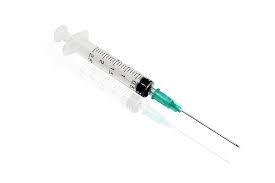 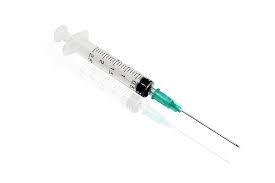 Veterinary inspection of all horses is mandatory for jumping 110 cm, Pole bending, Barrel racing and Speed and takes place Saturday and Sunday morning. The cost is 350 SEK and is a one-time cost per horse. The inspection must be done on the day for the class to allow entrance.Safety rulesSwedish Riders of Classic disciplines are recommended to have a green card from the Swedish Equestrian Federation (SvRF).  For others we recommend to have participated in at least one official competition in that discipline Note that insurance from SvRF not is valid as the present competition is under a separate regime and no rider license is required. Consequently, participation is at your own risk.Helmet, long-sleeved shirt, approved safety vest, as well as spikes onminst framhovarna (på at least the front feet (for hästar med skor) är obligatoriskt för speed och terränghoppning. horses with shoes) are mandatory for Speed and Cross Country Jumping. Spö Rodoch sporrar är inte tillåtet på and spurs are not allowed inspeeden. Speed. Godkänd säkerhetsväst (enl. TR) är obligatoriskt i alla hoppklasser för ryttare under 18 år.Approved safety vest (acc. TR) is mandatory in all jumping classes for youngsters under 18 years. Helmets are required for all riders under 18 years, equipment in general according to TR and WRAS rules, respectively. Riders younger than 18 years must have written permission from a parent or guardian to be allowed to handle and/or ride stallions on the competition grounds. Guardian thereby takes full responsibility for any damage to the horse, to the child and to any third parties.The riders provide their own number labels. The riders who don´t, can borrow them at the Secretariat. If not returned at checkout, a fee of 50 SEK will be reimbursed. No rider can enter more than three horses per class. No horse is allowed to participate in more than three Classical classes per day, except for the conformation assessment. No horse is allowed to participate in more than five Western classes per day, except for the conformation assessment. For participation in both Western and Classic classes the same day, the limit for the horse is the same as in Classic classes, i.e., three. The equipage (same horse and rider) participates in all classes of an All-round Championship, except for the Partbred Cup that is based on the results of the horse. A horse can enter the Liberty class in addition to the number of classes detailed above. Award ceremony takes place on horseback in full equipment. Only the event leader can give exceptions from this rule.Facility and courses The facility has an indoor arena, a grass court and three outdoor courts of different sizes. The planned court/arena for different classes is indicated in the time schedule. The Event Committee reserves the right to change the specified court/arena on short notice. Classes, All-round Championships and prizes In classical riding, there are 7 levels in jumping (50/60, 70, 80, 90, 100, 105, 110);5 levels in dressage (Lätt C:1, Lätt B:1, Lätt B:3, Lätt A:1, Lätt A:3, Msv C:1, Msv B:2, FEI Inledande program Msv B Juniorer) and 3 levels (D, C, B) in Western. These correspond to the ECAHO levels N, A and M. Only certain classes are included in the All-round Championships, see separate Tables. It is allowed to enter bitless in dressage LC, LB, LA. This will be as a “class within the class” and purebreds and partbreds will compete against each other within that class. Thus, there will be three ranks within each of these classes one for purebred Arabians using bit, one for Partbreds using bit and one for bitless purebred Arabians and Patbreds.RM-title in Jumping is determined in two classes: nos. 263 and 274.RM-title in Dressage is determined in classes nos. 342 and 351 and the NM title in no. 352.RM-title in Dressage for Partbreds is determined in classes nos. 342 and 351, provided at least three Partbreds are registered.RM- and NC-titles in Western are determined in the nine classes 131-139. The first three placed in each discipline will receive a medal.Only riders living in Sweden can compete for the RM titles and only Nordic citizens can compete for the NC title. To nominate a Nordic Champion (NC) participation from at least two countries in each class is required.Prize ceremonies for RM classes will be held after the class whereas prize ceremonies for the All-round Championships are conducted on Sunday when all cups are ended. Placed contestants in all classes receive a rosette. Placed 1-3 in the Cups will receive a rosette. In the Elite All-around Championship monetary prizes, sponsored by SAHR, will be awarded the winner and second and third ranked equipages. The prize money will be in the range from 2 000 to 500SEK. RM- and NC- winners receive a medal and a horse blanket. Jumping 50/60 cm is ridden as "clear round" och vita rosetter utdelas till deltagarna. and clear round rosettes are awarded to the participants. Challenge prizes instituted in 2012 by Charlotte Björge will be awarded to the most versatile contestant in Western and Classic, respectivelyclassic.. Pristagare utses av tävlingsledningen.The organizer will appoint the winners. Nasdaqs challenge prize, initiated in 2015 by Pia Lewerentz, will be awarded to the best young dressage rider.  The best jumping and dressage equipages will be awarded based on their mean percentage/faults obtained from their entries at Sportcupen.Pris för bästa ”Retired returner”Prize for best "Retired Returner" kommer att delas ut. will be awarded. Vinnaren utses av en jury.A jury will choose the winner. Denna utmärkelse är öppen för ryttare som är över 50 år och inte har tävlat påThis award is open to riders who are over 50 years and have not competed for at least three years.Anmälan sker till de vanliga klasserna och märkes med ”Retired returner”. Please register to the regular classes and mark with "Retired Returner". A Liberty-class will take place indoors Saturday night, lasting approximately one and a half hour. A maximum of 15 horses can participate, entrance in order of application. Each horse will get 6 min including “catching”. The judge for the class is to be decided. The Liberty class will start up the barbeque night and some snacks and soft drinks will be served.All-round Championships Three difficulty levels for All-round in Classical riding will be available: Rookie (Novice), Intermediate (Advanced) and Elite (Master).Westerncuper går på Western All-roundlikaledes tre nivåer: Rookie, Intermediate och Elit. likewise has three levels: Rookie, Intermediate and Elite.Dessutom finns en Timed Events Cup. In addition there is a Timed Events Cup and a separate Cup for Partbreds. NOTE regarding the Partbred Cup: As the number of participating Partbreds usually is low and make entries in numerous classes at various levels, the number of entries (maximum 6) including Composition that is obligatory are counted. The Partbreds will be ranked according to their individual entries to generate the result for the Cup.A horse that competes on the RM or NC levels and also wants to participate in the All-round Championships, may only do so on the Elite (Master) level.Det är endast tillåtet att starta på It is only allowed to start aten cup-nivå och om ekipaget startar i klasser på one All-round level and if the horse starts classes atflera nivåer är det den högsta enskilda klassen man är anmäld i som avgör vilken cup man får delta i. På multiple levels, it is the highest single-class it is participating in that determines which All-round level you qualify for. In anmälningsblanketten skall alltså, för det första, önskad cup anges samt vilka, i cupen ingående klasser, man vill delta i. För det andra skall fristående klasser anmälas till enligt den kompletta klasslistan nedanför. the entry form you must therefore, first, state the desired All-round level and in which classes belonging to that level, you want to participate in. Second, register the independent (Mono) classes according to the complete class list below. Participation in 1 Classic, 1 Western and Time Events Cup is allowed for an equipage but check carefully that the number of entries per day not exceed what is allowed (see below).Participants in All-round Championships must participate in at least 4 classes (conformation class + 3 ridden/in hand classes in Western). For the Classic All-round, either a dressage or show class is mandatory according to the table below. In Western All-round either reining or trail / trail in hand is mandatory. Be sure to check what the mandatory classes are for each level. In the Classic All-round with two dressage/show jump classes, results from the highest level will be counted for those that participate at both levels, except if the equipage is excluded from a class. For participants in All-round, it is mandatory that the rider also presents the horse in the conformation class. The event leader can give exceptions in very special cases. All-around points are given to participants that take part in relevant conformation class in relation to the number of horses in that class; highest point = the number participants in the All-around Championship. The conformation-class is separated into stallion, mare, gelding and Part-bred (including all genders). Thus, if an All-around has five participants a maximum of 5 points can be achieved provided that all horses are in the same class – theoretically a mare (87.5 points), a stallion (89 points) and three geldings (A= 85, B=89.5, C=82 points) will yield the All-around points: Gelding B: 5points; stallion: 4points; mare: 3 points, gelding A: 2 points and; gelding C: 1 point).Ranking system for the All-round ChampionshipsThe points for each All-round is calculated depending on number of participants in that discipline, maximum points = participants in the All-round. For instance, five participants generate five points in the Cup provided that all enters that discipline. Consequently, if only four of the five All-round riders enter a discipline, the winner will get 4 points, the second gets 3 points, etc. If only one All-round rider enters only one point can be attained. Maximum point is 10, regardless number of participants. All-round results for each participant are calculated on max. 6 of the classes the equipage participated in, namely the obligatory composition class, the mandatory ridden class (dressage alternatively jumping in the classic All-round, alt. trail or reining in western All-round) and the four best results in remaining classes. Disqualified: Counted as an entry to establish the total number to be scored but will receive 0 points. (e.g. 4-3-2-0). Equally placed: Receives same score but the next point level below will be skipped (e.g. 4-3-3-1).Credits: For the All-round Championships, previous (2022/23) results for endurance or racing can be credited. Clear Round (CR) gives 1 point up to 80 km and 2 points for 120 km - 160km. All racing entrances give 1 point, if more than one equipage in the same All-round has participated in the same race the normal ranking will be applied.Om tvåIf twoeller fler hästar har samma slutpoäng, kommer cupvinnaren att vara den som uppnått högst poäng i utställningsklassen. or more horses have the same final All-round score, the winner will be the one who achieved the highest score in the composition class.Om ett cupvinnande ekipage inte är närvarande vid prisceremonin kommer titeln och priset att delas ut till det andraplacerade ekipaget. If a contestant is not present at the award ceremony, the title and the prize will be awarded to the second placed. Other information Additional and supplemental information like patterns, riders notice, grill-party etc.will be posted on hemsidan www.sasc.se . www.ahis.seDet gäller bl.a.Any questions concerning the terms and contents of the schedule, incl. ”translating” the Swedish dressage levels, are answered by Elin Edling, on i första hand e-post: elin_shamali@hotmail.com . email: elin_shamali@hotmail.com If urgent, questions regarding rules can be answered by the event leader at phone no. +46 070-6838959. Questions regarding registrations are answered by Caroline Fossum: carofossum@gmail.comCLASSES:Thursday July 20:Class	Description			Fee	Course201	Show jumping 50/60 cm, clear round	90	Outdoor (sand)Friday July 21st:		Class	Description			Fee	Course901	Composition, stallions		120	Outdoor (sand)902	Composition, geldings		120	Outdoor (sand)903	Composition, mares		120	Outdoor (sand)900	Composition, Partbred		120	Outdoor (sand)209	Cross Country, 80 cm, ideal time 400 m/min.		140	Outdoor (grass)119	Showmanship at Halter, D		100	Outdoor (sand)308	Classic Pleasure, Novice		130	Indoor (sand)129	Showmanship at Halter, C		140	Outdoor (sand)309	Classic Pleasure, Advanced	160	Indoor (sand)139	Showmanship at Halter, B		160	Outdoor (sand)310	Classic Pleasure, Master		180	Indoor (sand)112	Western Horsemanship, D		100	Outdoor (sand)122	Western Horsemanship, C 		140	Outdoor (sand)132	Western Horsemanship, B		160	Outdoor (sand)311	Dressage, Lätt C:1, (2015)		100	Indoor (sand)116	Trail at Hand D		100	Outdoor (sand)321	Dressage, Lätt B:1, (2019)		110	Indoor (sand)126	Trail at Hand C		140	Outdoor (sand)136	Trail at Hand B		160	Outdoor (sand)332	Dressage, Lätt A:1 (2017)		120	Indoor (sand)342	Dressage, Msv C:1 (2018)		160	Indoor (sand)Saturday, July 22:Class	Description			Fee	Course111	Trail D			100	Outdoor (sand)351	Dressage, Msv B:2 (2019)		300	Indoor (sand)322	Dresssage, Lätt B:3 (2019)		110	Indoor (sand)121	Trail C			140	Outdoor (sand)131	Trail B			160	Outdoor (sand)118	Ranch Trail, D		100	Outdoor (sand)331	Dressage, Lätt A:3 (2013)		120	Indoor (sand)352	FEI Inledande program Msv B Juniorer (2021)		300	Indoor (sand)128	Ranch Trail, C		140	Outdoor (sand)138	Ranch Trail, B		160	Outdoor (sand)702	Native Costume		150	Outdoor (sand)701	Ladies Side-Saddle		150	Outdoor (sand)602	Speed, 400m			200	Outdoor (grass)212	Show jumping 70 cm, Bed (A+A:0)	110	Outdoor (sand)117	Ranch Riding, D		100	Outdoor (sand)222	Show jumping 80 cm, 	Bed A:0+A:0 two phases		110	Outdoor (sand)232	Show jumping 90 cm, Bed A:0+A:0 two phases		120	Outdoor (sand)127	Ranch Riding, C		140	Outdoor (sand)137	Ranch Riding, B		160	Outdoor (sand)242	Show jumping 100 cm, Bed A:1a	120	Outdoor (sand)601	Polebending			150	Indoor (sand)707	Liberty			150	Indoor (sand)Sunday, July 23:		Class	Description			Fee	Course252	Show jumping 100 cm, Bed A:1a	120	Outdoor (sand)113	Western Pleasure, D		100	Indoor (sand)123	Western Pleasure, C		140	Indoor (sand)263	Show jumping 105 cm, Bed A:0+A:0 two phases		140	Outdoor (sand)133	Western Pleasure, B		160	Indoor (sand)274	Show jumping 110 cm, Bed A:1b	140	Outdoor (sand)115	Western Riding, D		100	Indoor (sand)125	Western Riding, C		140	Indoor (sand)135	Western Riding, B		160	Indoor (sand)114	Reining, D			100	Indoor (sand)411	Working Equitation, LB T/S	120	Outdoor (sand)124	Reining, C			140	Indoor (sand)134	Reining, B			160	Indoor (sand)603	Barrelrace			150	Outdoor (sand)705	Retired ReturnerNumber of entries in classAll-round pointsAll-round pointsAll-round pointsAll-round pointsAll-round pointsAll-round pointsAll-round pointsAll-round pointsNumber of entries in class1st 2nd 3rd 4th 5th ….10th ….11th 15th 3321044321010109876101510987610